TEMAT: Active Directory Administrative CenterTemat obejmuje 2 godziny lekcyjneW tej lekcji zostanie omówione przydatne narzędzie dla każdego administratora, jakim jest Active Directory Administrative Center. Jest to przystawka, która pojawiła się pierwszy raz w Windows Server 2008 R2. Obecna wersja została rozwinięta i wzbogacona o kilka dodatkowych funkcji.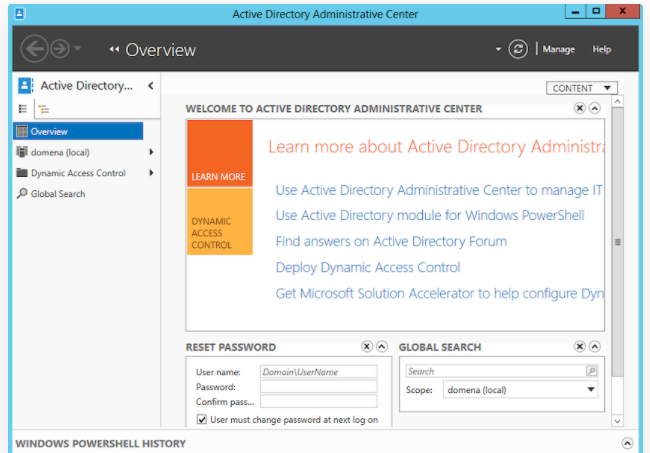 Czym jest Active Directory Administrative Center?Jest to przydatne narzędzie do zarządzania serwerem. Jego stworzenie, miało na celu przyspieszenie najczęściej wykonywanych czynności przez administratora. Dzięki temu narzędziu, można w łatwy sposób zarządzać czynnościami związanymi z tworzeniem użytkowników i grup oraz nadawaniem im uprawnień. W dodatku zawiera kilka przydatnych funkcji między innymi filtr wyszukiwania.Jak uruchomić?Do narzędzia możemy się dostać z menadżera serwera. Wystarczy zaznaczyć nasz serwer, kliknąć prawym klawiszem myszki i wybrać Active Directory Administrative Center.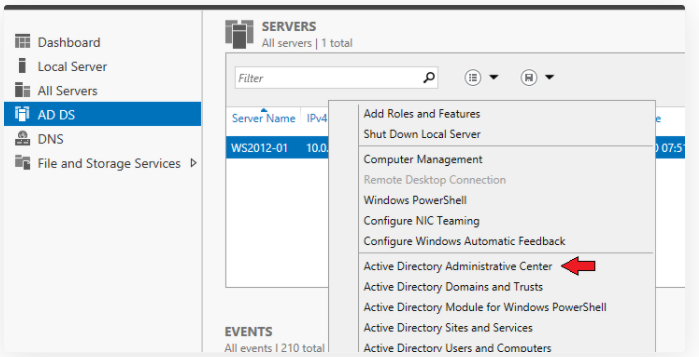 Interfejs i obsługa.Interfejs narzędzia jest całkiem przyjazny. Już na pierwszym planie mamy możliwość, globalnej zmiany hasła dla użytkownika. Co jest bardzo wygodnym rozwiązaniem.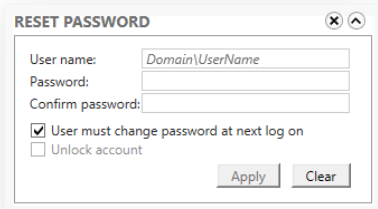 Obok resetowania hasła, mamy okno z możliwością szybkiego wyszukiwania. Wyszukiwanie działa szybko i co najważniejsze jest pod ręką.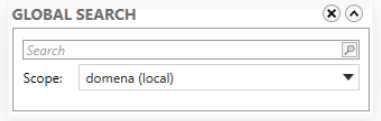 Na samym środku okna, mamy możliwość dokształcić się i poznać wszelkie pytania, dotyczące tego narzędzia.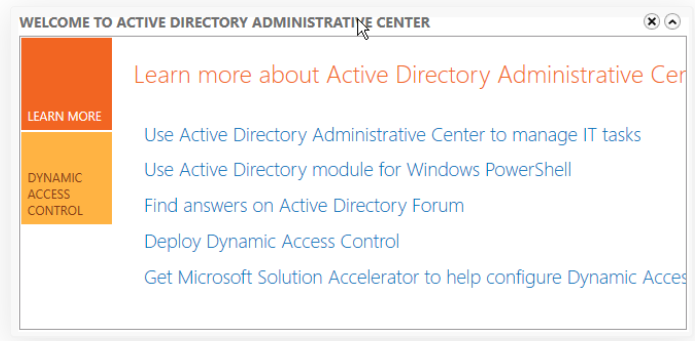 Z lewej strony mamy menu, w którym po kliknięciu na naszą domenę, wyświetli się nam lista z zawartością naszej domeny.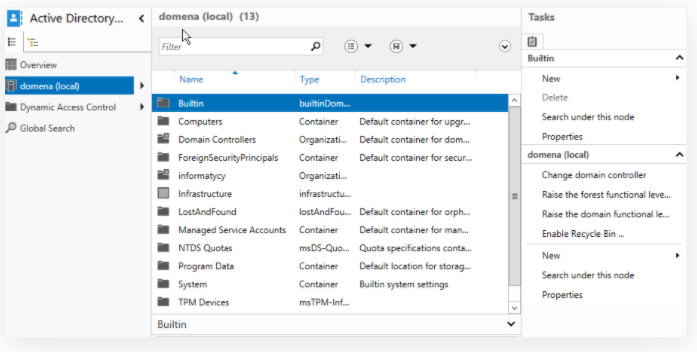 W prawej części tego samego okna, znajduję się menu z szeregiem opcji, które to właśnie są kwintesencją tego narzędzia. Umożliwiają w bardzo intuicyjny sposób zarządzać grupami i komputerami w naszej domenie, oraz całą resztą funkcji związanych z domenami.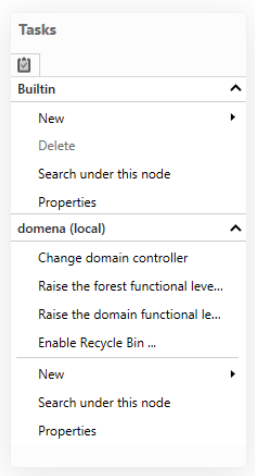 Jedną z różnic, w porównaniu do Active Directory Users and Computers, jest na przykład edycja informacji o użytkowniku. W tym narzędziu mamy wszystko w jednej karcie, przedstawione w ładny i przejrzysty sposób.Jeżeli chcemy dodać użytkownika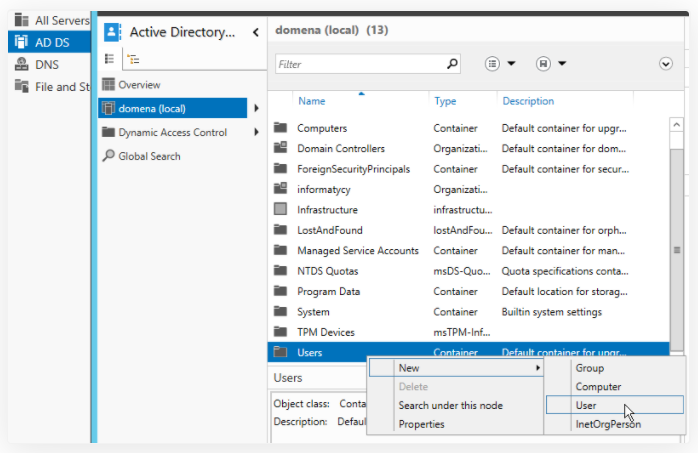 to naszym oczom ukażę się pełny arkusz informacji do uzupełnienia. Kompleksowo, wszystko w jednym miejscu.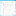 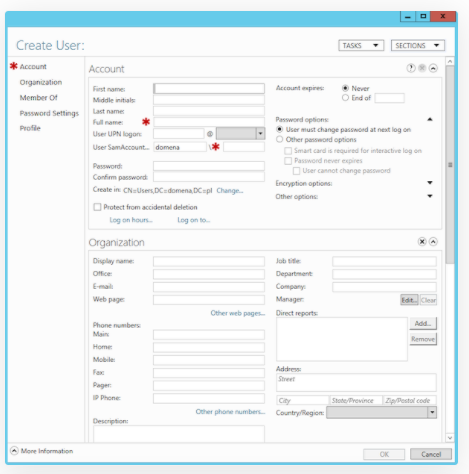 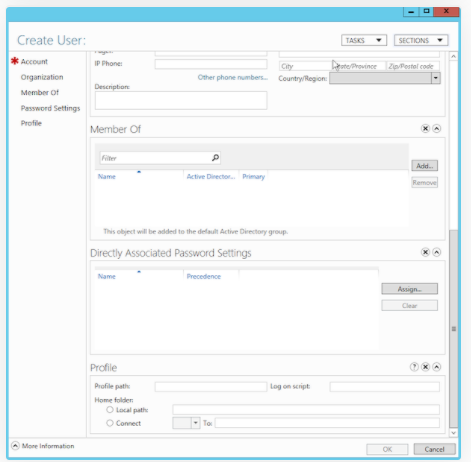 Nie sposób, nie wspomnieć o ważnym narzędziu jakim jest "Dynamiczna Kontrola Dostępu" (Dynamic Access Control). Jest to funkcja, odpowiadająca za polisy autoryzacyjne w metodzie Claim. Brzmi dość strasznie, jednak w rzeczywistości jest to nic innego, jak zbiór reguł mówiących, w jaki sposób w określonych warunkach, coś ma uzyskać autoryzację lub nie.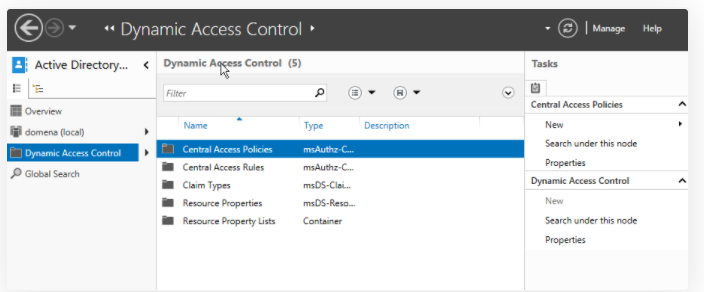 Narzędzie to, wydaję się być świetną przystawką do administracji i zarządzania serwerem. Możliwe, że w mniejszej firmie, to narzędzie nie będzie dość często wykorzystywane. Jednak przy większej ilości użytkowników, spełni swoją rolę doskonale.ZADANIE DOMOWE:Na swojej wirtualnej maszynie sprawdź działanie Active Directory Administrative Center. Zapoznaj się z powyższymi funkcjami oraz dodaj jednego użytkownika. Udokumentuj zrzutem ekranu oraz stwórz plik tekstowy ze swoimi zrzutami. Utworzony plik proszę wysłać do dnia 23.09.2020 na adres mailowy k.pasiut@ptz.edu.pl. PRZEKONWETUJ PLIK TEKSTOWY DO FORMATU PDF!PLIK W FORMACIE PDF PROSZĘ DOKŁADNIE OPISAĆ:KLASA_PRZEDMIOT_IMIĘ_NAZWISKO_DATA LEKCJINp.: 2D_ASSO_JAN_KOWALSKI_16.09.2020W TEMACIE WIADOMOŚCI E-MAIL PROSZĘ WPISAĆ SWOJE NAZWISKO, KLASĘ ORAZ NAZWĘ PRZEDMIOTU POWODZENIA